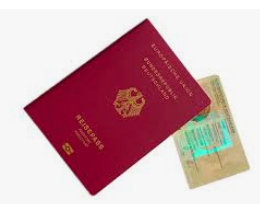 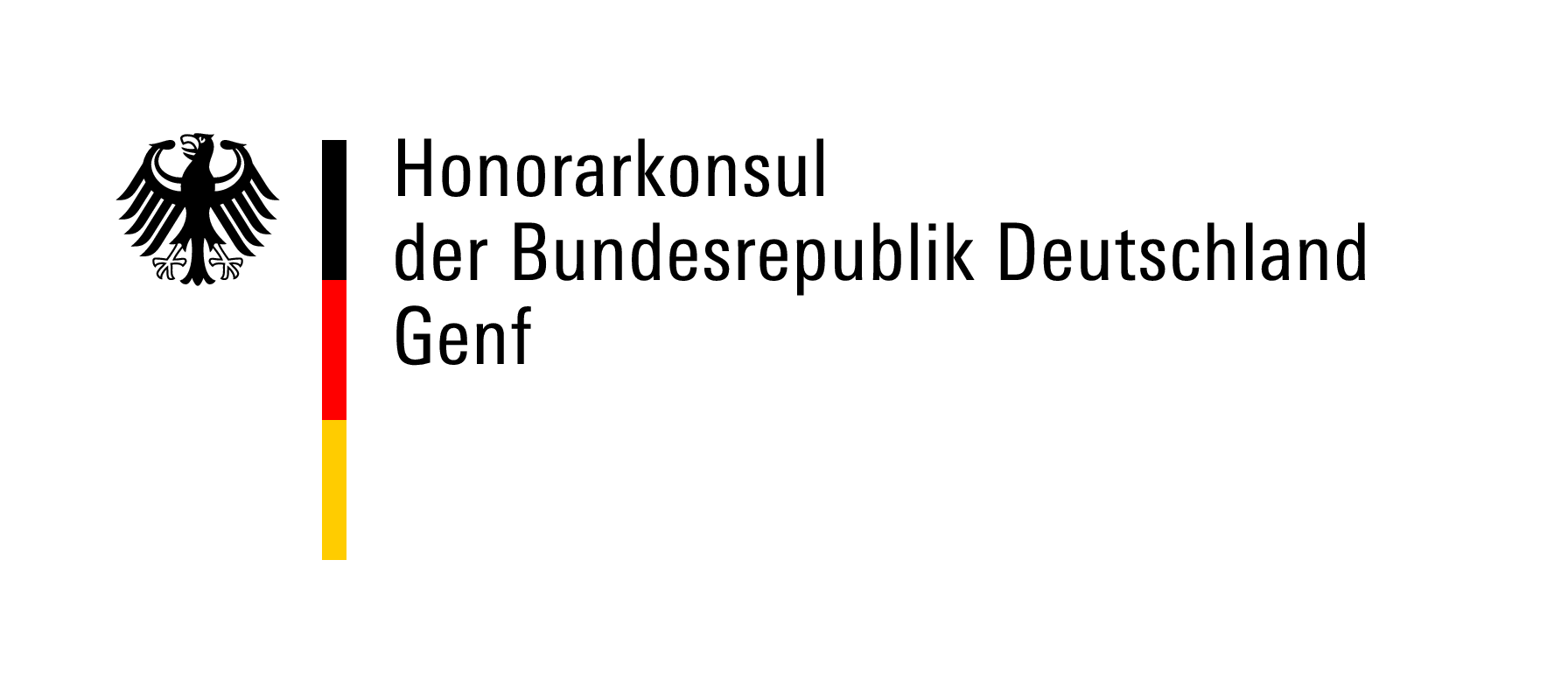 Merkblatt zum Reisepass / Personalausweis (Erwachsene)Bitte bringen Sie alle Unterlagen (*im Original und mit Kopie) mit:vollständig maschinell oder leserlich ausgefülltes Antragsformular 
(Bei gleichzeitiger Beantragung von Reisepass und Personalausweis bitte ein Formular pro Antrag)ein aktuelles (max. 6 Monate altes) biometrisches Passfoto pro Antrag (siehe Passbildschablone) bisheriger Reisepass / vorläufiger Reisepass / Personalausweis*
Zu kopieren ist die Datenseite des Reisepasses bzw. Vorder- und Rückseite des Personalausweises. 
Bei Verlust des Dokuments ist eine polizeiliche Verlustanzeige vorzulegen.Ausländerausweis/Aufenthaltstitel* für die Schweiz bzw. Schweizer Pass*aktueller Adressnachweis* (z.B. Gemeindebescheinigung, Stromrechnung) Sofern zutreffend, zusätzlich vorzulegende Unterlagen (*im Original und mit Kopie), wenn 
- sich seit dem letzten Antrag in Bern Änderungen ergeben haben, 
- der Pass oder Personalausweis schon mehr als 10 Jahre nicht mehr gültig war oder 
- der letzte Pass nicht von der deutschen Botschaft in Bern ausgestellt wurde: Abmeldebescheinigung vom letzten Wohnort in Deutschland*
- wenn im jetzigen Reisedokument noch ein deutscher Wohnort eingetragen istGeburts-/Abstammungsurkunde* oder Auszug aus dem Geburtsregister* (Letzterer immer, wenn Geburt in Deutschland nach 31.12.1999 und bei Geburt nicht mindestens ein Elternteil deutsche/r Staatsangehörige/r war)Nachweis über eine Namensänderung* (bei Heirat- oder Partnerschaft oder nach Scheidung) Nachweis der deutschen Staatsangehörigkeit* (Erklärungserwerbs- oder Einbürgerungsurkunde, nur bei Geburt im Ausland und/oder keinem deutschen Elternteil)Nachweis über den Erwerb einer anderen Staatsangehörigkeit* (Einbürgerungs-urkunde, Zivilstandsformular 7.9 - Bürgerrechtsnachweis für schweizerische Staatsangehörige)Promotionsurkunde* in deutscher oder englischer Sprache, mit Namen und Geburts-datum, wenn der Doktorgrad sich nicht aus einem früheren Pass/Ausweis ergibt und der Eintrag im neuen Reisepass/Personalausweis gewünscht wird.Fremdsprachige Unterlagen (außer in Englisch oder einer Landessprache) müssen übersetzt sein. In Einzelfällen kann die Vorlage weiterer Urkunden und Dokumente erforderlich sowie ggf. auch eine Überbeglaubigung (in Form einer Apostille oder Legalisation) oder die Echtheitsüberprüfung ausländischer Urkunden notwendig sein, insbesondere bei erstmaliger Beantragung eines deutschen Passes. Bei erstmaliger Beantragung eines Reisepasses/Personalausweises beachten Sie bitte 
unbedingt das Merkblatt zum Namensrecht! Der Name in einer ausländischen, auch 
Schweizer Geburtsurkunde, ist nicht zwangsläufig auch Ihr Name nach deutschem Recht.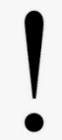 Allgemeine Informationen: Eine Verlängerung von Reisepässen/Personalausweisen ist nicht möglich. Für die Beantragung von Ausweisdokumenten ist Ihre persönliche Vorsprache zur Erfassung der elektronischen Fingerabdrücke erforderlich. Auf dem Postweg eingehende Anträge können nicht bearbeitet werden. Wenn Sie in der Schweiz oder im Fürstentum Liechtenstein wohnen und in Deutschland abgemeldet sind, ist die deutsche Botschaft Bern die für Sie zuständige Pass- und Ausweis-behörde. Sind Sie nicht abgemeldet/nicht in der Schweiz ansässig oder leben Sie im angrenzenden Frankreich, erhöht sich die Passgebühr um bis zu 60,-- CHF.Ist der Antrag vollständig, beträgt die Bearbeitungszeit etwa sechs, in der Hauptreisezeit eher acht Wochen, im Expressverfahren zwei bis drei Wochen. Ihr biometrischer Reisepass wird in der Bundesdruckerei in Berlin produziert, eine Einflussnahme ist nicht möglich.Sie können Ihren Passantrag für eine zusätzliche Bearbeitungsgebühr auch in den Büros der Honorarkonsuln in Zürich, Basel, Genf Lugano oder Balzers (Liechtenstein) einreichen. Die Bearbeitungszeit verlängert sich um zwei bis drei Wochen. Die Passbeantragung ist nur nach Terminvereinbarung möglich. Bitte buchen Sie Ihren Termin online .Im Warteraum steht Ihnen ein Fotoautomat zur Verfügung. Kosten CHF 15,--; der Automat akzeptiert Scheine und Münzen, gibt aber kein Rückgeld, bitte Geld passend mitbringen.Hat sich Ihr Name nach Eheschließung oder Scheidung geändert? Besteht für Ihr Kind ein Familienname nach deutschem Recht? Klären Sie bitte unbedingt vorab telefonisch, ob in Ihrem Fall eine Namenserklärung und/oder Scheidungsanerkennung erforderlich ist.Haben Sie Zweifel, ob Sie im Besitz der deutschen Staatsangehörigkeit sind, welchen Namen Sie nach deutschem Recht führten? Lassen Sie die rechtliche Situation bitte vor einer Terminvereinbarung klären! Passgebühren & wichtige Hinweise:Die Gebühr ist bei Antragstellung zu bezahlen. Diese können Sie im Büro Genf bar in Schweizer Franken (nicht in Euro), mit Maestro sowie Postcard bezahlen. Bei Antragstellung über ein Büro der Honorarkonsuln entstehen zusätzliche Bearbeitungsgebühren in Höhe von rund 90,-- CHF (kursabhängig) plus etwa 22,-- CHF bei weiteren Anträgen derselben Person.Reisepass (32 Seiten)(biometrisch, ab 6 Jahren mit Fingerabdruck): 		Bearbeitungszeit ca. 8 - 10 Wochen unter 24 Jahren, 6 Jahre gültig 				ca. CHF 58,- (kursabhängig)ab 24 Jahren, 10 Jahre gültig 				ca. CHF 80,- (kursabhängig)48 Seiten-Zuschlag 						ca. CHF 22,- (kursabhängig)Expresszuschlag						ca. CHF 32,- (kursabhängig)Personalausweis(biometrisch, ab 6 Jahren mit Fingerabdruck):		Bearbeitungszeit ca. 6 - 8 Wochenunter 24 Jahren, 6 Jahre gültig				ca. CHF 53,-- (kursabhängig)ab 24 Jahren, 10 Jahre gültig				ca. CHF 67,-- (kursabhängig)Nach Fertigstellung wird Ihnen das Ausweisdokument zugesandt. Neben der Pass-/Ausweisgebühr fallen Auslagen in Höhe von 5,- CHF an.Kinderreisepass und Personalausweis werden nicht von allen Staaten (u.a. den USA) zur Einreise anerkannt. Einreisebestimmungen für andere Länder finden Sie in den Reise- und Sicherheitshinweisen und in der App „Sicher Reisen“.Sollten Sie Fragen haben, wenden Sie sich bitte vorab an uns: genf@hk-diplo.deBüro des Honorarkonsuls der Bundesrepublik Deutschland		So erreichen Sie uns:Rue de Moillebeau 49, 1209 Genf	vom Hauptbahnhof mit dem TPG Bus Linie 3 in Richtung „Gardiol“ - Haltestelle „Moillebeau“	Stand 03/2023